PESSOA FÍSICAAssinaturaAssinatura do Conjuge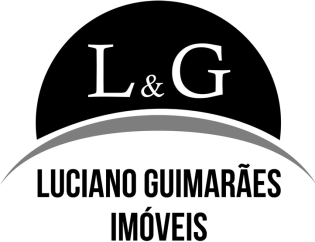 Luciano Guimarães ImóveisLuciano Guimarães ImóveisLuciano Guimarães ImóveisRUA SÃO PAULO, 1071/2009, BAIRRO CENTRO – BH/MG – CEP: 30170-131 FONE: (31) 2555:2209www.legimoveis.com.br – legimoveis@legimoveis.com.brRUA SÃO PAULO, 1071/2009, BAIRRO CENTRO – BH/MG – CEP: 30170-131 FONE: (31) 2555:2209www.legimoveis.com.br – legimoveis@legimoveis.com.brRUA SÃO PAULO, 1071/2009, BAIRRO CENTRO – BH/MG – CEP: 30170-131 FONE: (31) 2555:2209www.legimoveis.com.br – legimoveis@legimoveis.com.brSOLICITANTEENDEREÇO DO IMÓVELENDEREÇO DO IMÓVELENDEREÇO DO IMÓVELVALOR DO ALUGUEL R$OBJETIVO DA LOCAÇÃO:OBJETIVO DA LOCAÇÃO:OBJETIVO DA LOCAÇÃO:OBJETIVO DA LOCAÇÃO:OBJETIVO DA LOCAÇÃO:OBJETIVO DA LOCAÇÃO:OBJETIVO DA LOCAÇÃO:OBJETIVO DA LOCAÇÃO:OUOU(EM CASO DE LOCAÇÃO RESIDENCIAL, RELACIONAR OS FUTUROS MORADORES)(EM CASO DE LOCAÇÃO RESIDENCIAL, RELACIONAR OS FUTUROS MORADORES)(EM CASO DE LOCAÇÃO RESIDENCIAL, RELACIONAR OS FUTUROS MORADORES)(EM CASO DE LOCAÇÃO RESIDENCIAL, RELACIONAR OS FUTUROS MORADORES)(EM CASO DE LOCAÇÃO RESIDENCIAL, RELACIONAR OS FUTUROS MORADORES)(EM CASO DE LOCAÇÃO RESIDENCIAL, RELACIONAR OS FUTUROS MORADORES)(EM CASO DE LOCAÇÃO RESIDENCIAL, RELACIONAR OS FUTUROS MORADORES)(EM CASO DE LOCAÇÃO RESIDENCIAL, RELACIONAR OS FUTUROS MORADORES)DADOS PESSOAISDADOS PESSOAISDADOS PESSOAISDADOS PESSOAISDADOS PESSOAISDADOS PESSOAISDADOS PESSOAISDADOS PESSOAISDADOS PESSOAISDADOS PESSOAISDADOS PESSOAISDADOS PESSOAISDADOS PESSOAISDADOS PESSOAISDADOS PESSOAISDADOS PESSOAISDADOS PESSOAISDADOS PESSOAISDADOS PESSOAISDADOS PESSOAISDADOS PESSOAISDADOS PESSOAISDADOS PESSOAISDADOS PESSOAISDADOS PESSOAISDADOS PESSOAISDADOS PESSOAISDADOS PESSOAISDADOS PESSOAISDADOS PESSOAISDADOS PESSOAISDADOS PESSOAISDADOS PESSOAISDADOS PESSOAISDADOS PESSOAISDADOS PESSOAISDADOS PESSOAISDADOS PESSOAISDADOS PESSOAISDADOS PESSOAISDADOS PESSOAISDADOS PESSOAISNOME COMPLETO:NOME COMPLETO:NOME COMPLETO:NOME COMPLETO:CPF:CPF:CPF:ENDEREÇO RESIDENCIAL:ENDEREÇO RESIDENCIAL:ENDEREÇO RESIDENCIAL:ENDEREÇO RESIDENCIAL:ENDEREÇO RESIDENCIAL:ENDEREÇO RESIDENCIAL:ENDEREÇO RESIDENCIAL:ENDEREÇO RESIDENCIAL:FONE:FONE:FONE:FONE:CEP:BAIRRO:BAIRRO:BAIRRO:BAIRRO:BAIRRO:BAIRRO:CIDADE:CIDADE:CIDADE:CIDADE:CIDADE:UF:UF:CELULAR:CELULAR:CELULAR:NACIONALIDADE:NACIONALIDADE:NACIONALIDADE:NATURAL DE:NATURAL DE:NATURAL DE:NATURAL DE:NATURAL DE:UF:UF:PROFISSÃO:PROFISSÃO:PROFISSÃO:PROFISSÃO:PROFISSÃO:CARTEIRA DE IDENTIDADE:CARTEIRA DE IDENTIDADE:CARTEIRA DE IDENTIDADE:CARTEIRA DE IDENTIDADE:CARTEIRA DE IDENTIDADE:CARTEIRA DE IDENTIDADE:CARTEIRA DE IDENTIDADE:CARTEIRA DE IDENTIDADE:CARTEIRA DE IDENTIDADE:EXPEDIDADE EM:EXPEDIDADE EM:EXPEDIDADE EM:EXPEDIDADE EM:EXPEDIDADE EM:EXPEDIDADE EM:ORGÃO EXPEDIDOR:ORGÃO EXPEDIDOR:ORGÃO EXPEDIDOR:ORGÃO EXPEDIDOR:ORGÃO EXPEDIDOR:ORGÃO EXPEDIDOR:ORGÃO EXPEDIDOR:ORGÃO EXPEDIDOR:FILIAÇÃO:                                   FILIAÇÃO:                                   FILIAÇÃO:                                   FILIAÇÃO:                                   FILIAÇÃO:                                   FILIAÇÃO:                                   FILIAÇÃO:                                   PAI:PAI:PAI:PAI:MAE:MAE:ENDEREÇO DOS PAIS:ENDEREÇO DOS PAIS:ENDEREÇO DOS PAIS:ENDEREÇO DOS PAIS:ENDEREÇO DOS PAIS:ENDEREÇO DOS PAIS:FONE:FONE:FONE:DATA DE NASCIMENTO:DATA DE NASCIMENTO:DATA DE NASCIMENTO:DATA DE NASCIMENTO:DATA DE NASCIMENTO:DATA DE NASCIMENTO:DATA DE NASCIMENTO:ESTADO CIVIL:ESTADO CIVIL:ESTADO CIVIL:ESTADO CIVIL:ESTADO CIVIL:REGIME DE CASAMENTOREGIME DE CASAMENTOREGIME DE CASAMENTOREGIME DE CASAMENTOREGIME DE CASAMENTOREGIME DE CASAMENTOREGIME DE CASAMENTOREGIME DE CASAMENTOREGIME DE CASAMENTONº DE DEPENDENTESNº DE DEPENDENTESNº DE DEPENDENTESNº DE DEPENDENTESNº DE DEPENDENTESULTIMA CIDADE ONDE RESIDIU: ULTIMA CIDADE ONDE RESIDIU: ULTIMA CIDADE ONDE RESIDIU: ULTIMA CIDADE ONDE RESIDIU: ULTIMA CIDADE ONDE RESIDIU: ULTIMA CIDADE ONDE RESIDIU: ULTIMA CIDADE ONDE RESIDIU: ULTIMA CIDADE ONDE RESIDIU: ULTIMA CIDADE ONDE RESIDIU: ULTIMA CIDADE ONDE RESIDIU: ULTIMA CIDADE ONDE RESIDIU: E-MAIL:E-MAIL:E-MAIL:E-MAIL:HÁ QUANTO TEMPO RESIDE NESTA CIDADE?HÁ QUANTO TEMPO RESIDE NESTA CIDADE?HÁ QUANTO TEMPO RESIDE NESTA CIDADE?HÁ QUANTO TEMPO RESIDE NESTA CIDADE?HÁ QUANTO TEMPO RESIDE NESTA CIDADE?HÁ QUANTO TEMPO RESIDE NESTA CIDADE?HÁ QUANTO TEMPO RESIDE NESTA CIDADE?HÁ QUANTO TEMPO RESIDE NESTA CIDADE?HÁ QUANTO TEMPO RESIDE NESTA CIDADE?HÁ QUANTO TEMPO RESIDE NESTA CIDADE?HÁ QUANTO TEMPO RESIDE NESTA CIDADE?HÁ QUANTO TEMPO RESIDE NESTA CIDADE?HÁ QUANTO TEMPO RESIDE NESTA CIDADE?HÁ QUANTO TEMPO RESIDE NESTA CIDADE?HÁ QUANTO TEMPO RESIDE NESTA CIDADE?HÁ QUANTO TEMPO RESIDE NESTA CIDADE?RESIDE EM CASA PRÓPRIA?RESIDE EM CASA PRÓPRIA?RESIDE EM CASA PRÓPRIA?RESIDE EM CASA PRÓPRIA?RESIDE EM CASA PRÓPRIA?RESIDE EM CASA PRÓPRIA?RESIDE EM CASA PRÓPRIA?RESIDE EM CASA PRÓPRIA?RESIDE EM CASA PRÓPRIA?COM  PARENTES?COM  PARENTES?COM  PARENTES?COM  PARENTES?COM  PARENTES?PAGA ALUGUEL?                                    PAGA ALUGUEL?                                    CITAR ABAIXO NOME/ENDEREÇO E TEL.DA IMOBILIÁRIA OU PROPRIETÁRIOCITAR ABAIXO NOME/ENDEREÇO E TEL.DA IMOBILIÁRIA OU PROPRIETÁRIOCITAR ABAIXO NOME/ENDEREÇO E TEL.DA IMOBILIÁRIA OU PROPRIETÁRIOCITAR ABAIXO NOME/ENDEREÇO E TEL.DA IMOBILIÁRIA OU PROPRIETÁRIOCITAR ABAIXO NOME/ENDEREÇO E TEL.DA IMOBILIÁRIA OU PROPRIETÁRIOCITAR ABAIXO NOME/ENDEREÇO E TEL.DA IMOBILIÁRIA OU PROPRIETÁRIOCITAR ABAIXO NOME/ENDEREÇO E TEL.DA IMOBILIÁRIA OU PROPRIETÁRIOCITAR ABAIXO NOME/ENDEREÇO E TEL.DA IMOBILIÁRIA OU PROPRIETÁRIOCITAR ABAIXO NOME/ENDEREÇO E TEL.DA IMOBILIÁRIA OU PROPRIETÁRIOCITAR ABAIXO NOME/ENDEREÇO E TEL.DA IMOBILIÁRIA OU PROPRIETÁRIOCITAR ABAIXO NOME/ENDEREÇO E TEL.DA IMOBILIÁRIA OU PROPRIETÁRIOCITAR ABAIXO NOME/ENDEREÇO E TEL.DA IMOBILIÁRIA OU PROPRIETÁRIOCITAR ABAIXO NOME/ENDEREÇO E TEL.DA IMOBILIÁRIA OU PROPRIETÁRIOCITAR ABAIXO NOME/ENDEREÇO E TEL.DA IMOBILIÁRIA OU PROPRIETÁRIOCITAR ABAIXO NOME/ENDEREÇO E TEL.DA IMOBILIÁRIA OU PROPRIETÁRIOCITAR ABAIXO NOME/ENDEREÇO E TEL.DA IMOBILIÁRIA OU PROPRIETÁRIOCITAR ABAIXO NOME/ENDEREÇO E TEL.DA IMOBILIÁRIA OU PROPRIETÁRIOCITAR ABAIXO NOME/ENDEREÇO E TEL.DA IMOBILIÁRIA OU PROPRIETÁRIOCITAR ABAIXO NOME/ENDEREÇO E TEL.DA IMOBILIÁRIA OU PROPRIETÁRIOCITAR ABAIXO NOME/ENDEREÇO E TEL.DA IMOBILIÁRIA OU PROPRIETÁRIOCITAR ABAIXO NOME/ENDEREÇO E TEL.DA IMOBILIÁRIA OU PROPRIETÁRIOCITAR ABAIXO NOME/ENDEREÇO E TEL.DA IMOBILIÁRIA OU PROPRIETÁRIOCITAR ABAIXO NOME/ENDEREÇO E TEL.DA IMOBILIÁRIA OU PROPRIETÁRIOCITAR ABAIXO NOME/ENDEREÇO E TEL.DA IMOBILIÁRIA OU PROPRIETÁRIOCITAR ABAIXO NOME/ENDEREÇO E TEL.DA IMOBILIÁRIA OU PROPRIETÁRIOCITAR ABAIXO NOME/ENDEREÇO E TEL.DA IMOBILIÁRIA OU PROPRIETÁRIOCITAR ABAIXO NOME/ENDEREÇO E TEL.DA IMOBILIÁRIA OU PROPRIETÁRIOCITAR ABAIXO NOME/ENDEREÇO E TEL.DA IMOBILIÁRIA OU PROPRIETÁRIOATIVIDADES/RENDIMENTOSATIVIDADES/RENDIMENTOSATIVIDADES/RENDIMENTOSATIVIDADES/RENDIMENTOSATIVIDADES/RENDIMENTOSATIVIDADES/RENDIMENTOSATIVIDADES/RENDIMENTOSATIVIDADES/RENDIMENTOSATIVIDADES/RENDIMENTOSATIVIDADES/RENDIMENTOSATIVIDADES/RENDIMENTOSATIVIDADES/RENDIMENTOSATIVIDADES/RENDIMENTOSATIVIDADES/RENDIMENTOSATIVIDADES/RENDIMENTOSATIVIDADES/RENDIMENTOSATIVIDADES/RENDIMENTOSNOME DA EMPRESA ONDE TRABALHANOME DA EMPRESA ONDE TRABALHANOME DA EMPRESA ONDE TRABALHANOME DA EMPRESA ONDE TRABALHAFONE:RAMAL:ENDEREÇO:BAIRRO:CIDADE/UF:CIDADE/UF:DATA DA ADMISSÃO:DATA DA ADMISSÃO:CARGO:SALÁRIO MENSAL:SALÁRIO MENSAL:SALÁRIO MENSAL:TEM OUTROS RENDIMENTOS:TEM OUTROS RENDIMENTOS:TEM OUTROS RENDIMENTOS:QUAL O VALOR:QUAL O VALOR:QUAL O VALOR:ORIGEM:DADOS E ATIVIDADES DO CONJUGE DADOS E ATIVIDADES DO CONJUGE DADOS E ATIVIDADES DO CONJUGE DADOS E ATIVIDADES DO CONJUGE DADOS E ATIVIDADES DO CONJUGE DADOS E ATIVIDADES DO CONJUGE DADOS E ATIVIDADES DO CONJUGE DADOS E ATIVIDADES DO CONJUGE DADOS E ATIVIDADES DO CONJUGE DADOS E ATIVIDADES DO CONJUGE DADOS E ATIVIDADES DO CONJUGE DADOS E ATIVIDADES DO CONJUGE DADOS E ATIVIDADES DO CONJUGE DADOS E ATIVIDADES DO CONJUGE DADOS E ATIVIDADES DO CONJUGE DADOS E ATIVIDADES DO CONJUGE DADOS E ATIVIDADES DO CONJUGE DADOS E ATIVIDADES DO CONJUGE DADOS E ATIVIDADES DO CONJUGE DADOS E ATIVIDADES DO CONJUGE NOME DO CONJUGE:NOME DO CONJUGE:NOME DO CONJUGE:NOME DO CONJUGE:PROFISSÃO:PROFISSÃO:PROFISSÃO:DATA NASC.:DATA NASC.:CPF:CI:NOME DA EMPRESA ONDE TRABALHA:NOME DA EMPRESA ONDE TRABALHA:NOME DA EMPRESA ONDE TRABALHA:NOME DA EMPRESA ONDE TRABALHA:NOME DA EMPRESA ONDE TRABALHA:FONE:FONE:FONE:ENDEREÇO:BAIRRO:CIDADE/UF:CIDADE/UF:CIDADE/UF:CIDADE/UF:CIDADE/UF:CIDADE/UF:DATA ADMISSÃO:DATA ADMISSÃO:DATA ADMISSÃO:CARGO:SALÁRIO MENSAL:SALÁRIO MENSAL:SALÁRIO MENSAL:SALÁRIO MENSAL:SALÁRIO MENSAL:SALÁRIO MENSAL:SALÁRIO MENSAL:SALÁRIO MENSAL:PARTICIPAÇÃO EM SOCIDADESPARTICIPAÇÃO EM SOCIDADESPARTICIPAÇÃO EM SOCIDADESPARTICIPAÇÃO EM SOCIDADESPARTICIPAÇÃO EM SOCIDADESPARTICIPAÇÃO EM SOCIDADESPARTICIPAÇÃO EM SOCIDADESPARTICIPAÇÃO EM SOCIDADESPARTICIPAÇÃO EM SOCIDADESPARTICIPAÇÃO EM SOCIDADESPARTICIPAÇÃO EM SOCIDADESNOME DA EMPRESA ONDE PARTICIPA:NOME DA EMPRESA ONDE PARTICIPA:CNPJ:CNPJ:Nº REG. CONSTITUIÇÃO:DATA:ULT.ALTERAÇÃO:ULT.ALTERAÇÃO:DATA:ENDEREÇO COM TELEFONE PELA ORDEM:ENDEREÇO COM TELEFONE PELA ORDEM:ENDEREÇO COM TELEFONE PELA ORDEM:ENDEREÇO COM TELEFONE PELA ORDEM:ENDEREÇO COM TELEFONE PELA ORDEM:ENDEREÇO COM TELEFONE PELA ORDEM:ENDEREÇO COM TELEFONE PELA ORDEM:ENDEREÇO COM TELEFONE PELA ORDEM:ENDEREÇO COM TELEFONE PELA ORDEM:ENDEREÇO COM TELEFONE PELA ORDEM:ENDEREÇO COM TELEFONE PELA ORDEM:CAPITAL REGISTRADO DE CADA UMA:CAPITAL REGISTRADO DE CADA UMA:REFERÊNCIAS BANCÁRIASREFERÊNCIAS BANCÁRIASREFERÊNCIAS BANCÁRIASREFERÊNCIAS BANCÁRIASNOME BANCOAGÊNCIANº CONTATELEFONEREFERÊNCIAS COMERCIAISREFERÊNCIAS COMERCIAISNOME EMPRESATELEFONEREFERÊNCIAS PESSOAISFAVOR ANEXAR XEROS LEGÍVEL DE CARTEIRA DE IDENTIDADE E CPFCARTEIRA DE IDENTIDADE E CPF DA(O) CONJUGE(SE CASADO)CERTIDÃO DE CASAMENTO/SEPARAÇÃO/ÓBITO/NASCIMENTO(SE CASADO,SEPARADO,VIÚVO OU SOLTEIRO)03 ULTIMOS CONTRACHEQUES COM RENDA SUPERIOR A 3 VEZES O VALOR DO ALUGUEL(SE ASSALARIADO)(SE CASADO APRESENTAR DO COJUGE)CÓPIA DA CARTEIRA DE TRABALHO(PARA ASSALIADOS)(SE CASADO AP.DO CONJUGE)DECLAÇÃO DO CONTADOR COM FIRMA RECONHECIDA(PARA SÓCIOS E AUTÔNOMOS)(SE CASADO APRESENTAR DO CONJUGE)REGISTROS DE IMÓVEIS QUITADOS COM IPTU – AMBOS ATUALIZADOSSE PAGAR ALUGUEL RESIDENCIAL OU COMERCIAL ENCAMINHAR 06 ÚLTIMOS RECIBOSDOCUMENTOS DO VEÍCULO ATUALIZADOCOMPROVANTE DE ENDEREÇO ATUALIZADO(ÚLTIMOS 2 MESES)DECLARAÇÃO DE IMPOSTO DE RENDA COMPLETA(SE CASADO APRESENTAR DO CONJUGE)CONTRATO SOCIAL E ULTIMA ALTERAÇÃO ATUALIZADA(PARA SÓCIOS DE EMPRESA)(SE CASADO APRESENTAR DO CONJUGE)LOCAL:DATA: